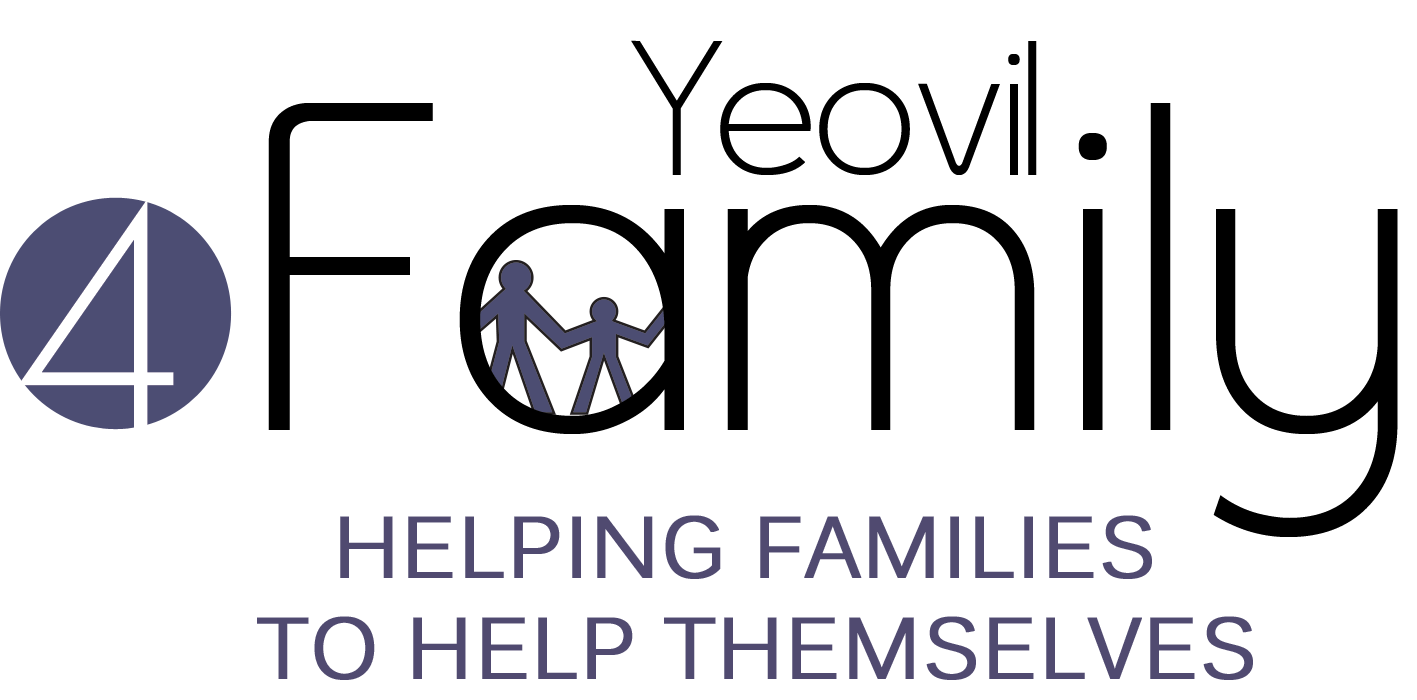 Yeovil4FamilyReferral Record for FamiliesPRIVATE and CONFIDENTIAL1.Referring Agency/OrganisationReferring Agency/OrganisationNameOrganisation & AddressPositionEmailTelephoneMobileDate2. FamilyFamilyName/s of all family members with all Dates of BirthAddressTelephoneReason for referralHistory/background informationOther agencies already working with familyPlease give name of staff/worker etc.If any of the children are subject to a Child Protection Plan/CIN or have a Social Worker please tell us here.3. Impact of ReferralImpact of ReferralIf you hadn’t referred the family to the 4Family Programme, what would you have done to support the family? Eg. Supported them direct, signposted to another service etc.  If you hadn’t referred the family to the 4Family Programme, what would you have done to support the family? Eg. Supported them direct, signposted to another service etc.  By referring the family to the 4Family Programme, do you believe that it will have saved staff time within your organisation? Please give an estimate if you are able.By referring the family to the 4Family Programme, do you believe that it will have saved staff time within your organisation? Please give an estimate if you are able.4. Family EngagementFamily EngagementDo the family positively engage with services?  YES/NO (please delete as appropriate)Do the family positively engage with services?  YES/NO (please delete as appropriate)If so, are they willing to engage with the support from Yeovil4Family? The family must agree to this support.YES/NO (please delete as appropriate)If so, are they willing to engage with the support from Yeovil4Family? The family must agree to this support.YES/NO (please delete as appropriate)Are you as the referrer happy to facilitate a warm introduction to the family? YES/NO (see supporting information sheet for more details on warm introductions)Are you as the referrer happy to facilitate a warm introduction to the family? YES/NO (see supporting information sheet for more details on warm introductions)(Please note that if the answer is ‘no’ to either of the above questions, the referral is unlikely to be accepted.)(Please note that if the answer is ‘no’ to either of the above questions, the referral is unlikely to be accepted.)5.Risk Assessment Risk Assessment In your professional opinion are there any issues / concerns we should know about concerning the household which may impact on the health & safety of our lone working staff and volunteers? Eg specific household members, pets, visitors to the household, known Police concern etc. (Please note that if this is left blank we will not be able to work with the family.) In your professional opinion are there any issues / concerns we should know about concerning the household which may impact on the health & safety of our lone working staff and volunteers? Eg specific household members, pets, visitors to the household, known Police concern etc. (Please note that if this is left blank we will not be able to work with the family.) 6.Data ProtectionData ProtectionHas the family consented to this referral? YES/NO (please delete as appropriate)We are committed to protecting any personal information we hold about individuals.  We will follow the principles outlined in the General Date Protection Regulations 2018 for processing that information in accordance with our Data Protection Policy. For more information please see our privacy policy on our website: http://yeovil.cc/privacyHas the family consented to this referral? YES/NO (please delete as appropriate)We are committed to protecting any personal information we hold about individuals.  We will follow the principles outlined in the General Date Protection Regulations 2018 for processing that information in accordance with our Data Protection Policy. For more information please see our privacy policy on our website: http://yeovil.cc/privacyPlease return this completed form to: ReferralsBy post: In a sealed envelope with “Private and Confidential: To be opened by recipient only”ReferralsYeovil4Family The GateWayAddlewell Lane YeovilSomersetBA20 1QNBy SECURE Email: sonia.floyd@yeovil4family.org.ukPlease return this completed form to: ReferralsBy post: In a sealed envelope with “Private and Confidential: To be opened by recipient only”ReferralsYeovil4Family The GateWayAddlewell Lane YeovilSomersetBA20 1QNBy SECURE Email: sonia.floyd@yeovil4family.org.uk